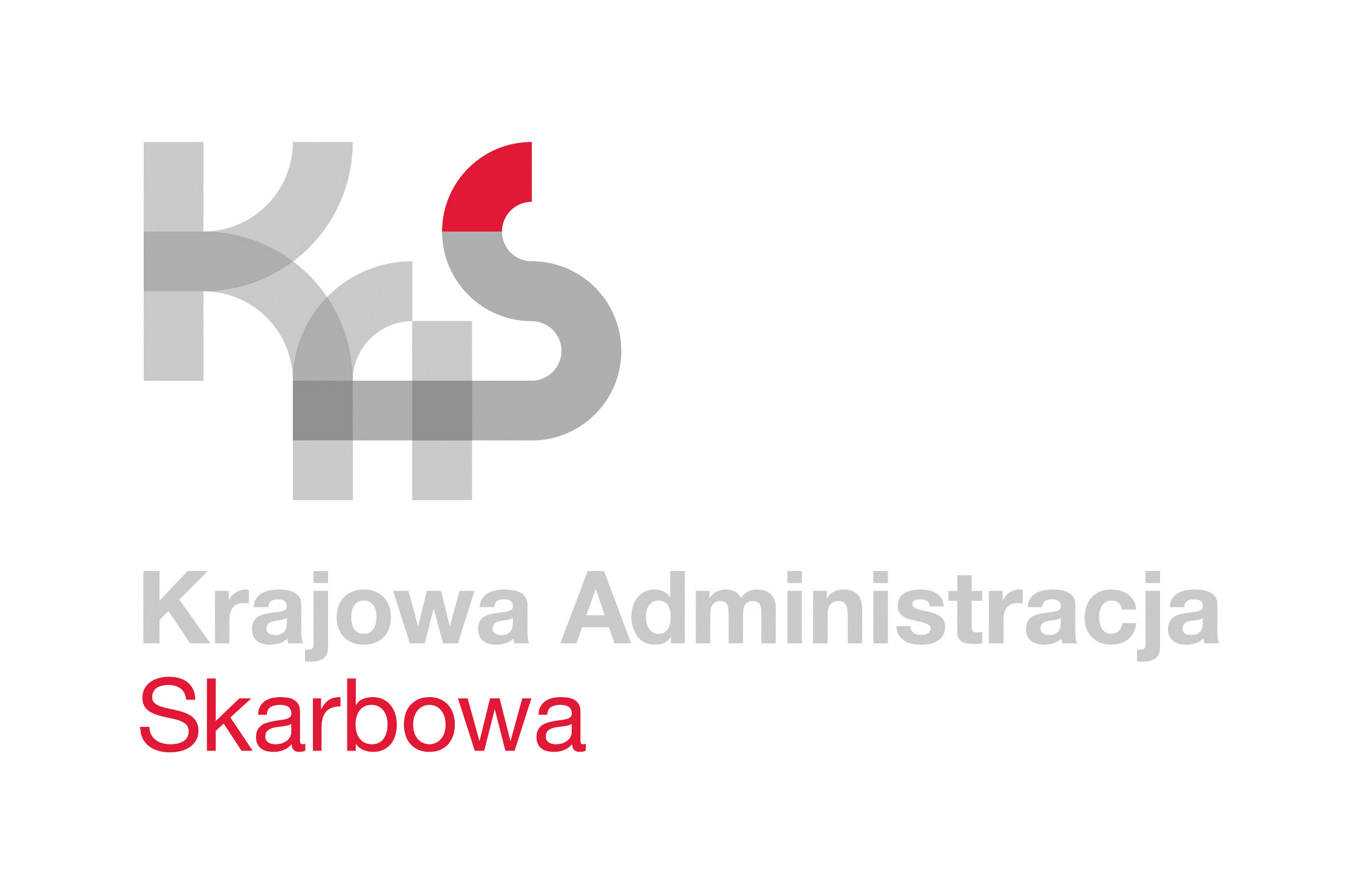 IZBA ADMINISTRACJI SKARBOWEJ 
W ŁODZI                      Łódź,  6 października 2022 rokuUNP:                  1001-22-111440Sprawa:             Dostawa oraz montaż fabrycznie nowego                              agregatu do centrali wentylacyjnej                             wraz z modułem przyłączeniowymZnak sprawy:    1001-ILN-1.261.12.2022.4Kontakt:            Ilona Kurpesa – starszy specjalista
                           tel. 42 28 99 748
                           e-mail: ilona.kurpesa@mf.gov.pl Informacja o unieważnieniu postępowania Izba Administracji Skarbowej w Łodzi informuje, iż w postępowaniu o udzielenie zamówienia publicznego nr 1001-ILN-1.261.12.2022, którego przedmiotem jest zakup oraz montaż fabrycznie nowego agregatu do centrali wentylacyjnej wraz z modułem przyłączeniowym 
w siedzibie Urzędu Skarbowego w Zgierzu przy ul. Ks. Jerzego Popiełuszki 8, prowadzonego 
z wyłączeniem przepisów ustawy z dnia 11 września 2019 roku - Prawo zamówień publicznych (Dz. U. z 2022 r., poz. 1710), nie wpłynęła żadna oferta. W związku z powyższym, Zamawiający unieważnia przedmiotowe postępowanie 
o udzielenie zamówienia publicznego.                                                                                          Na oryginale podpisał
                                                                      Z up. Dyrektora                                                         Izby Administracji Skarbowej w Łodzi                                                           Naczelnik Wydziału                                                         Łukasz Wójcik